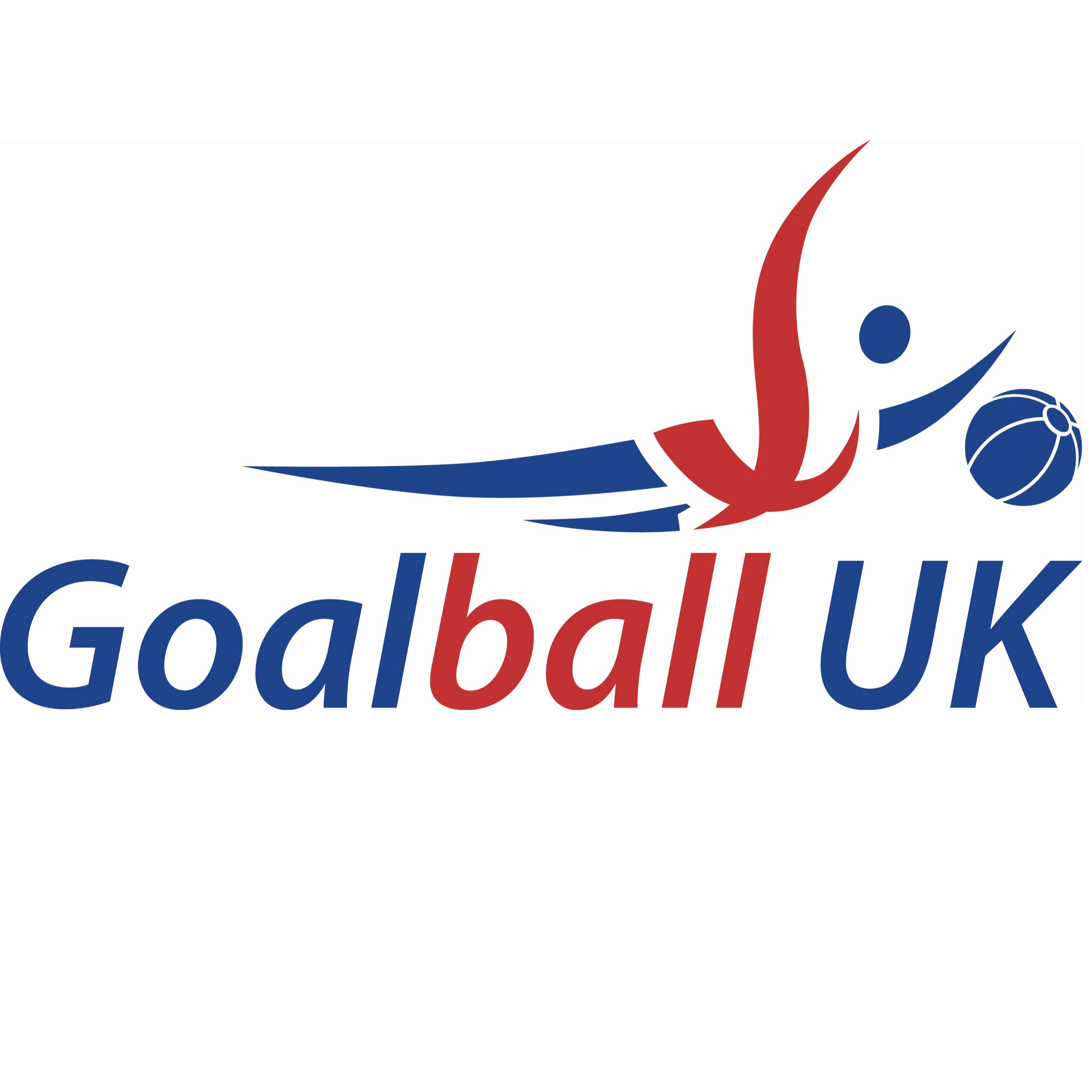 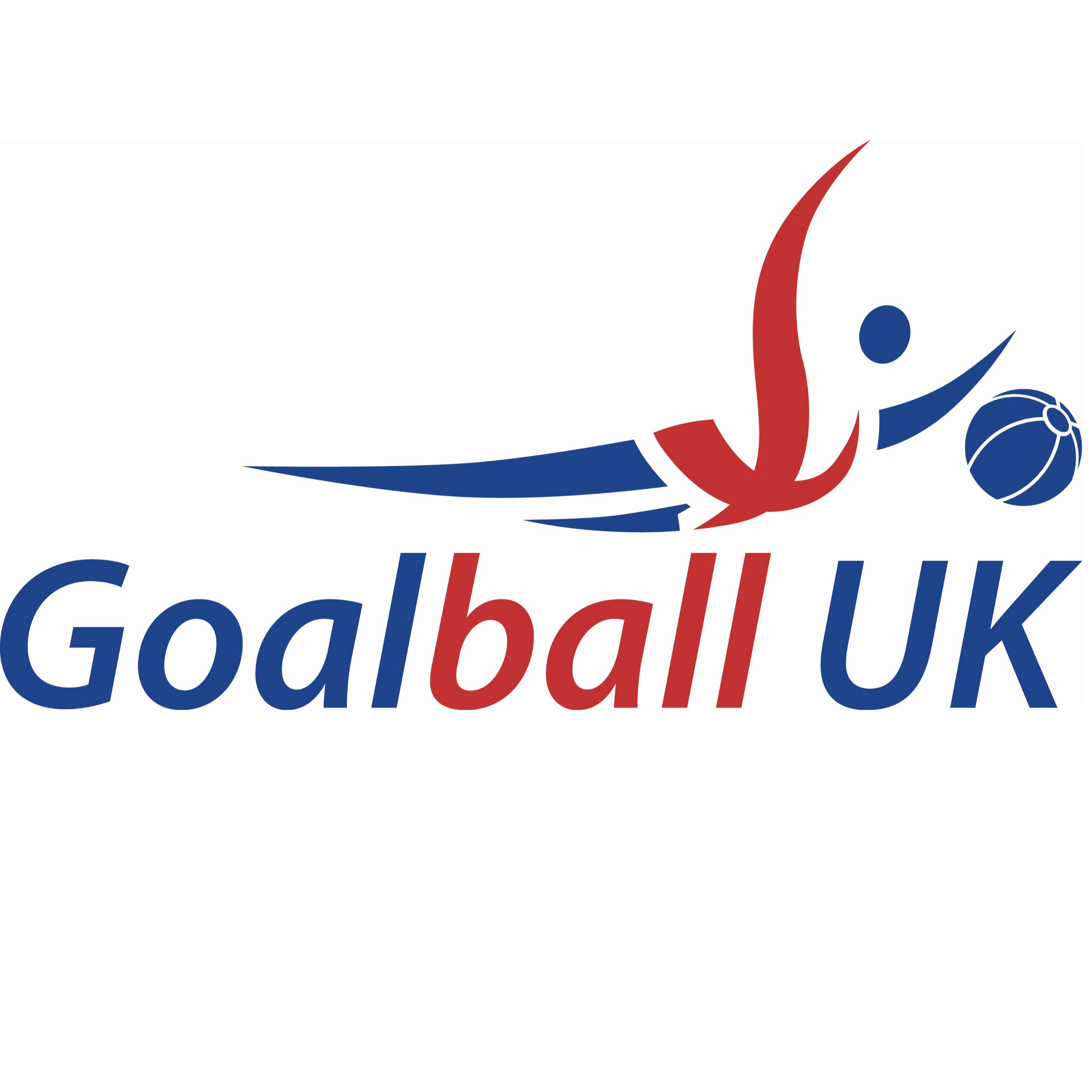 About Goalball UK
Goalball UK was established as a charity in 2010 with a responsibility to manage, guide and promote the Para sport of Goalball. Designed specifically for people with visual impairments, it is played across the UK by approximately 1,000 people via a network of local clubs and the extraordinary support of volunteers. Goalball UK is also responsible for managing a performance programme that encompasses the GB men’s and women’s teams, who’s aim is to qualify for future Paralympic Games and other international tournaments, including the 2023 IBSA World Games in Birmingham. Goalball UK has a core staff team of 8, led by CEO Mark Winder, and is overseen by an active board of trustees with members from a variety of sports and business backgrounds.Context to the RoleAt present fundraising activities are reliant on a part-time volunteer and availability of the Chief Executive Officer which have been successful in securing several grants from trusts and foundations, including Children in Need. In addition to this goalball has, over recent years, received significant funding from a wealthy individual however this is not set to continue. Other donations related to challenge-based fundraising has helped produce a situation where the organisation has received philanthropic income of just over £100k per annum.Despite this, goalball has a strategic dependency on the cyclical grants that it receives from Sport England for its grassroots development work. Whilst it also hopes to attract financial support for its performance programme from UK Sport in due course, its future ability to grow the sport significantly - so that as many visually impaired people as possible have the opportunity to play goalball - is heavily linked to whether it can successfully fundraise for national, regional, or club-based priorities and needs.Goalball UK, having undertaken a detailed feasibility study of its options and is now ready to recruit a key individual to accelerate this crucial area of focus.Job title:			Fundraising ManagerEmployed by:	 		Goalball UK  Location:	Negotiable with regular travel to Sheffield and other areas required in line with the needs of the organisationResponsible to:	The CEO of Goalball UKSalary:	£34-36kPurpose: 	The role of the Fundraising Manager will be to plan, co-ordinate and execute a programme to develop new partnerships and fundraising, working closely with the CEO, board members, volunteers, and staff members.The appointed person will be expected to seek and secure new meaningful, beneficial partnerships and funding from a variety of sources, including trusts and foundations, individual donors, and businesses, building on an embryonic regime as quickly as possible.Key responsibilities:		This is a varied and hands-on role requiring a mixture of established fundraising practice, ingenuity, and tenacity. The key responsibilities are expected to be:In conjunction with the CEO and wider team, implement a fundraising strategy that will include applying for grants from trusts and foundations building philanthropic partnerships with corporatesBuilding partnerships which benefit the strategic obsessions of Goalball UKidentifying and cultivating wealthy individual donorsdeveloping individual giving programmes or campaigns, including legacy giving, that engage goalball’s supporter base and the wider publicbuilding sustainable, long term income streams across multiple channelsday-to-day management of multi-channel fundraising activity for Paralympic campaignsmaximise brand exposure by working with suppliers on the production of physically branded items for pre-Games and Paralympic Games events while being aware of current trends in brand activations to ensure teams are promoted to the fulland running/supporting challenge or event-based fundraisingDevise and coordinate effective gift acknowledgement and donor stewardship.Work with the Finance Department to ensure that gifts are used for the purposes agreed with the donor.Ensure that accurate records are kept of fundraising operations and donations, in line with the Data Protection Act and in compliance with GDPR and the ICO guidelines.Conduct prospect research and solicitation planning.Ensure effective communication of fundraising activity across the organisation.Organise production of, and draft compelling copy for, donor newsletters, reports and publicity materials.Maintain the relevant pages on the website and social media presence.Assist in the development of fundraising marketing materials, including graphics and video to support communication strategy.Support fundraising events as needed, including event plans, guest lists, support on the day and follow-up.Identify and monitor key performance indicators for fundraisingLiaise with colleagues responsible for fundraising from governmental sourcesContribute to any other activities at the discretion of the CEO.Project manage team members working on fundraising campaigns, as well as internal and external stakeholders. Ensure that all information is contained in a GDPR compliant manner. Terms and conditions:This appointment is offered on a Permanent contract.Working hours are 37-per week and the role is viewed as full-time.Salary is budgeted to be between £34,000 and £36,000 per annum.Annual leave for a full-time role within the organisation is 33-days per year, inclusive of all public and statutory holidays. Based on working a 37-hour week annual leave entitlement is calculated to be 244.2-hours, including public holidays.All reasonable and authorised expenses will be reimbursed.Due to the nature of the role and coming into direct contact with young people and vulnerable adults either directly, or via information held on our systems, the appointment will be subject to a satisfactory disclosure from an enhanced DBS check.This appointment is subject to the receipt of satisfactory references. This appointment is subject to completion of a satisfactory probationary period of 6-months.A- Application Form; I- Interview; Q- Proof of qualification; E- Exercise/Task at InterviewAttributeEssentialDesirable AssessedSkills and ExperienceA track record of securing five and, ideally, six figure philanthropic gifts, either from across the spectrum of available sources or with the clear ability to translate specialist experience into a more generalist setting.A full understanding of the fundraising process, including prospect research, cultivation, solicitation, and stewardship.A, IA working knowledge of charities.A, IExcellent interpersonal communication skills with the ability, confidence, and gravitas to influence and persuade.A, IExperienced working with a wide range of stakeholders using diplomacy and tact.A, IDemonstrable experience of independent and collaborative working.A, IAbility to manage projects concurrently, in an organised manner and with appropriate prioritisation.A, ISelf-starter who can organise and manage their own workload without supervision.A, IExceptional communication skills, both verbal and written, including experience writing for a range of formal and informal audiences.A, IFamiliarity with GDPR and its implications for marketing and fundraising.A, IExcellent numeracy skills.AExcellent attention to detail.A, IProficient in Microsoft Office, or similar, with the skills to design marketing collateral or maintain relevant website areas.A, IUnderstanding of, and experience of managing, leading social media channels.A, IKnowledge and experience of marketing and branding to increase revenue for the sport.A, IA demonstrable interest in sport and its ability to be an effective force for social advancement, especially for people with disabilities.A, ISpecial Qualities or AptitudesDemonstrate awareness of and sensitivity to issues of equality, diversity and inclusion and a commitment to the value of the individual within Goalball.IQualifications / Membership requirementsEducated to degree level of equivalentA, I, QMember of the Chartered Institute of Fundraising, or similar.A, IOther RequirementsSatisfactory enhanced disclosure from the Disclosure and Barring ServiceDBS Application